				บันทึกข้อความ 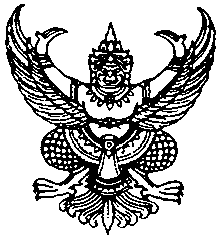 ส่วนราชการ  มหาวิทยาลัยการกีฬาแห่งชาติ วิทยาเขตชลบุรี ฝ่าย/สำนัก/คณะ       IP PHONE ที่               /                                                 วันที่                                              เรื่อง  ขออนุมัติเปลี่ยนแปลงโครงการ/กิจกรรม หรือระยะเวลาในการดำเนินงาน               เรียน   รองอธิการบดีมหาวิทยาลัยการกีฬาแห่งชาติ ประจำวิทยาเขตชลบุรี		ตามที่ มหาวิทยาลัยการกีฬาแห่งชาติ วิทยาเขตชลบุรี ได้จัดสรรเงินงบประมาณรายจ่าย(รายได้) ประจำปีงบประมาณ พ.ศ. ................ ให้กับฝ่าย/สำนัก/คณะ................................................. โดยมี (ชื่อผู้รับผิดชอบโครงการ/กิจกรรม)........................... เป็นผู้รับผิดชอบดำเนินงานตาม ข้อมูลพื้นฐานของโครงการ/กิจกรรม.....................ข้อ.......... ประจำปี พ.ศ. .......... ระยะเวลาดำเนินงาน ...................................... แต่เนื่องจาก (ฝ่าย/สำนัก/คณะ)............................................................ จึงไม่สามารถดำเนินงานดังกล่าวได้		ในการนี้ (ฝ่าย/สำนัก/คณะ)........................... มหาวิทยาลัยการกีฬาแห่งชาติ วิทยาเขตชลบุรี        จึงขอเปลี่ยนแปลงเป็นโครงการ/กิจกรรม ......................หรือระยะเวลาในการดำเนินงานเป็น............................. เพื่อให้การดำเนินงานเป็นไปด้วยความเรียบร้อยและบรรลุวัตถุประสงค์ โดยมอบให้ (ชื่อผู้รับผิดชอบโครงการ/กิจกรรม)................................................ เป็นผู้รับผิดชอบ (โครงการ/กิจกรรม) ดังกล่าว		จึงเรียนมาเพื่อโปรดพิจารณา							ลงชื่อ………………………………………..							        (....................................)		ตำแหน่ง (ผู้ช่วย/รองคณบดี/หัวหน้าสำนัก)...........................................................กระบวนการขั้นตอนขออนุมัติเปลี่ยนแปลงโครงการและระยะในการดำเนินโครงการ (เงินรายได้)